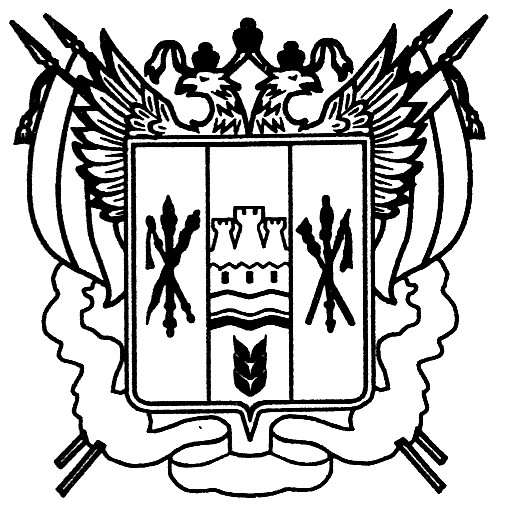 РОССИЙСКАЯ  ФЕДЕРАЦИЯ                                                                   РОСТОВСКАЯ ОБЛАСТЬ  АДМИНИСТРАЦИЯ ГЛУБОЧАНСКОГО СЕЛЬСКОГО ПОСЕЛЕНИЯПОСТАНОВЛЕНИЕ № 15          19.02.2019 года                                                                           х. Плотников«Об утверждении  перечня  должностей муниципальной службы, при назначении на которые граждане и при замещении которых муниципальные служащие обязаны представлять сведения о своих доходах, расходах, об имуществе и обязательствах имущественного характера, а также сведения о доходах, расходах, об имуществе и обязательствах имущественного характера своих супруги (супруга) и несовершеннолетних детей»В соответствии с Федеральным законом от 2 марта 2007г. № 25-ФЗ "О муниципальной службе в Российской Федерации", Федеральным законом от 25 декабря 2008 г. № 273-ФЗ "О противодействии коррупции", Указом Президента Российской Федерации от 23 июня 2014 г. № 460 "Об утверждении формы справки о доходах, расходах, об имуществе и обязательствах имущественного характера и внесении изменений в некоторые акты Президента Российской Федерации", Указом Президента Российской Федерации от 18 мая 2009 г. №557 «Об утверждении Перечня  должностей федеральной государственной службы, при назначении на которые граждане и при замещении которых федеральные государственные служащие обязаны представлять сведения о своих доходах, об имуществе и обязательствах имущественного характера своих супруги (супруга) и несовершеннолетних детей», руководствуясь Уставом муниципального образования  «Глубочанское  сельское поселение»,ПОСТАНОВЛЯЮ:1.Утвердить перечень муниципальных должностей и должностей муниципальной службы, при назначении на которые граждане и при замещении которых муниципальные служащие обязаны представлять сведения о своих доходах, расходах, об имуществе и обязательствах имущественного характера, а также сведения о доходах, расходах, об имуществе и обязательствах имущественного характера своих супруги (супруга) и несовершеннолетних детей  (Приложение №1).2. Ознакомить муниципальных служащих  муниципального образования «Глубочанское  сельское поселение» с перечнем, предусмотренным  пунктом  1 настоящего постановления.3. Разместить настоящее постановление на официальном Интернет сайте Администрации Глубочанского сельского поселения.4.Контроль,  за исполнением данного постановления возложить на Минаеву С.С..             Глава Администрации Глубочанского Сельского поселения:                                                    Э.Ю.БесединПостановление вносит:Главный специалист Минаева С.С.Тел: 3-58-18                                                                                             Приложение                                                                       к постановлению  Администрации                                                                     Глубочанского  сельского поселения                                                                                        от 15.02.2019 № 15ПЕРЕЧЕНЬдолжностей муниципальной службы, при назначении на которые граждане и при замещении которых муниципальные служащие обязаны представлять сведения о своих доходах, расходах, об имуществе и обязательствах имущественного характера, а также сведения о доходах, расходах, об имуществе и обязательствах имущественного характера своих супруги (супруга) и несовершеннолетних детей1.Высшая  должность муниципальной службы:   глава Администрации муниципального образования2. Ведущая должность муниципальной службы:   Начальник сектора экономики и финансов3.Старшая должность муниципальной службы:    главный специалист    главный специалист (главный бухгалтер)4.Младшая должность муниципальной службы:специалист 1 категории   